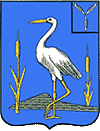 АДМИНИСТРАЦИЯ БОЛЬШЕКАРАЙСКОГО МУНИЦИПАЛЬНОГО ОБРАЗОВАНИЯ РОМАНОВСКОГОМУНИЦИПАЛЬНОГО РАЙОНА САРАТОВСКОЙ ОБЛАСТИ	Распоряжение	№ 7 - р01.04. 2019 годас.Большой КарайО         проведении               месячникапо    благоустройству   и   санитарнойочистке             на               территории Большекарайского  муниципального образования                         В целях улучшения уровня благоустройства и санитарного состояния  села Большой Карай и во исполнение распоряжения администрации Романовского муниципального района  от  28.03.2019 г. № 100-р «О проведении месячника по благоустройству и санитарной  очистке населенных пунктов Романовского муниципального района Саратовской области »:      1.Провести с 01 апреля по 30 апреля 2019 года   на территории Большекарайского муниципального образования месячник по благоустройству и санитарной очистке поселения.     2.Разработать и утвердить организационно- технические мероприятия по  благоустройству и  санитарной очистке  населенного пункта:     - обеспечить  выполнение   организационно-технических мероприятий по благоустройству и санитарной   очистке населенного  пункта с участием коллективов предприятий, учреждений, организаций и населения в работе по наведению санитарного порядка на прилегающих к предприятиям, учреждениям, жилым домам территориях, уборке улиц, парка;      - уделить особое внимание уборке и благоустройству территории кладбища, ремонту ограждения и подъездного пути к нему, могил участников войн.     3. Признать утратившим силу распоряжение  администрации Большекарайского муниципального образования  от  23  марта  2018 г. № 10-р « О проведении месячника по благоустройству и санитарной очистке населенного пункта Большекарайского  муниципального образования»    4.Данное распоряжение обнародовать в установленном порядке.    5.Контроль за исполнением настоящего распоряжения оставляю за собой.Глава Большекарайского   муниципального  образования                      Н.В.СоловьеваПриложение  к распоряжениюадминистрации Большекарайскогомуниципального образованияот 01.04.2019 г. № 7-р Организационно- технические мероприятия по благоустройству и санитарной очистке населенного пункта Большекарайского муниципального образования в 2019 годуВерно: зам.главы администрации Большекарайского МО___________Т.А.Глухова№п/пНаименование мероприятийСрокиисполненияФИО ответственного1.Рассмотреть на  собрании  (сходе) граждан  вопросы санитарной очистки улиц и территорий, прилегающих к домовладениям 04.2019Глава Большекарайского муниципального образования2.Организация и проведение субботника  по уборке парковой зоны04.2019Работники администрации;руководители организаций, учреждений                                        ( по согласованию)3.Благоустройство и санитарная очистка территории, прилегающей к Братской могиле, находящейся  в парковой зоне.04.2019Глава Большекарайского муниципального образования4.Организация и проведение субботника по уборке стадиона04.2019Директор школы                       ( по согласованию)5.Организация  и проведение субботника по уборке  территории кладбища, уборка  могил участников ВОВ, не имеющих в селе родственников04.2019Работники администрации;руководители организаций, учреждений                                    ( по согласованию)6.Организация и проведение мероприятий направленных на  облагораживание детской площадки в парковой зоне в течение месячникаГлава БольшекарайскогоМОДепутаты Совета Большекарайского МО7.Ремонт подъездного пути к кладбищудо  04.2019Главы КФХ, ИП                              ( по согласованию)8.Приведение в надлежащий порядок  территории торговых точек04/2019ИП Глухова Н.В.                         ( по согласованию),ИП Стуклов В.А.                           ( по согласованию),ИП Дедова О.А.                            ( по согласованию),ПО «Романовское»                        ( по согласованию)9.Приведение в надлежащий порядок территории учреждений и организаций, находящихся на территории  поселенияВ течение месячникаРуководители предприятий и организаций                                     ( по согласованию)10.Благоустройство парковой зоны       ( частичное озеленение)04.2019Работники Дома культуры, библиотеки, ФОКа ( по согласованию)11.Очистить  свалку № 104.2019Глава БольшекарайскогоМО12.Благоустройство и санитарная очистка подъездов к пожарным гидрантам   04.2019Работники ОП с.Большой Карай                             ( по согласованию)13.Благоустройство территории, прилегающей к Памятнику воинам-большекарайцам.04.2019 Работники администрации Большекарайского МО14.Косметический ремонт ( побелка, покраска) Памятника воинам-большекарайцам04.2019 Работники администрации Большекарайского МО15.Косметический ремонт ( побелка, покраска) Братской могилы на территории парка04.2019 Работники администрации Большекарайского МО16.Косметический ремонт ( побелка, покраска) памятника М.Е.Стоякину.04.2019Работники администрации Большекарайского МО17.Благоустройство и санитарная очистка «Рощи памяти»04.2019Глава Большекарайского муниципального образования, директор школы                                            ( по согласованию)18.Рейдовые проверки по улицам селав течение месячникаГлава  Большекарайского МО,Депутаты Совета Большекарайского МО                ( по согласованию)19.Выявление нарушений правил благоустройства и принятие мер по их устранению  в течение месячникаГлава  Большекарайского МО,Депутаты Совета Большекарайского МО   ( по согласованию)